Liver Function tests Liver is a large organ (1.6 kg wt.). 70% of blood supply by portal vein & only 30 % by hepatic artery. Its shares with the kidney in the excretory or detoxifying and product of metabolism.Function of livers: Circulatory function: Transfers blood (postal         systemic circulations & blood storage (regulation of blood volume) .Excretory function:  bile , conjugated bilirubin, cholesterol , bile salt , heavy metals & dye (bromsulphathalin).Metabolic function: CHO. Protein, lipid, minerals & vitamins.  Protective function & detoxification: kupffer cells activity in removing foreign bodies from the blood (phagocytosis), conjugation, methylation, oxidation, reduction & conversion of ammonia into urea. Haematolytic function: blood formation in embryo, plasma protein synthesis (except immunoglobulins) & most of coagulation  factors (VII, IX, X, prothrombine , fibrinogen) which need Vit. K for production.Storage function: Glycogen, lipid, Vit A, D, B12 .Bilirubin metabolism :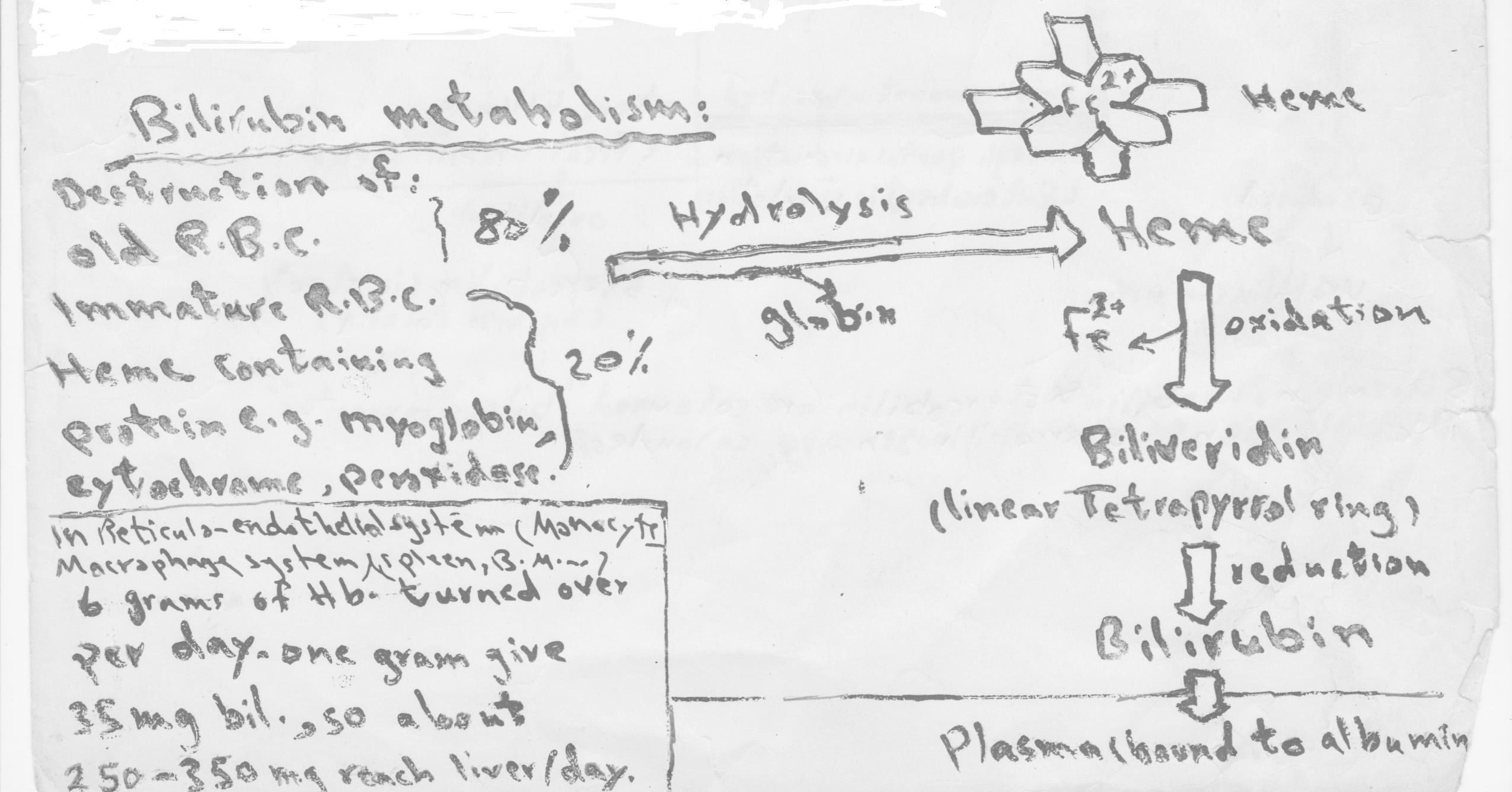 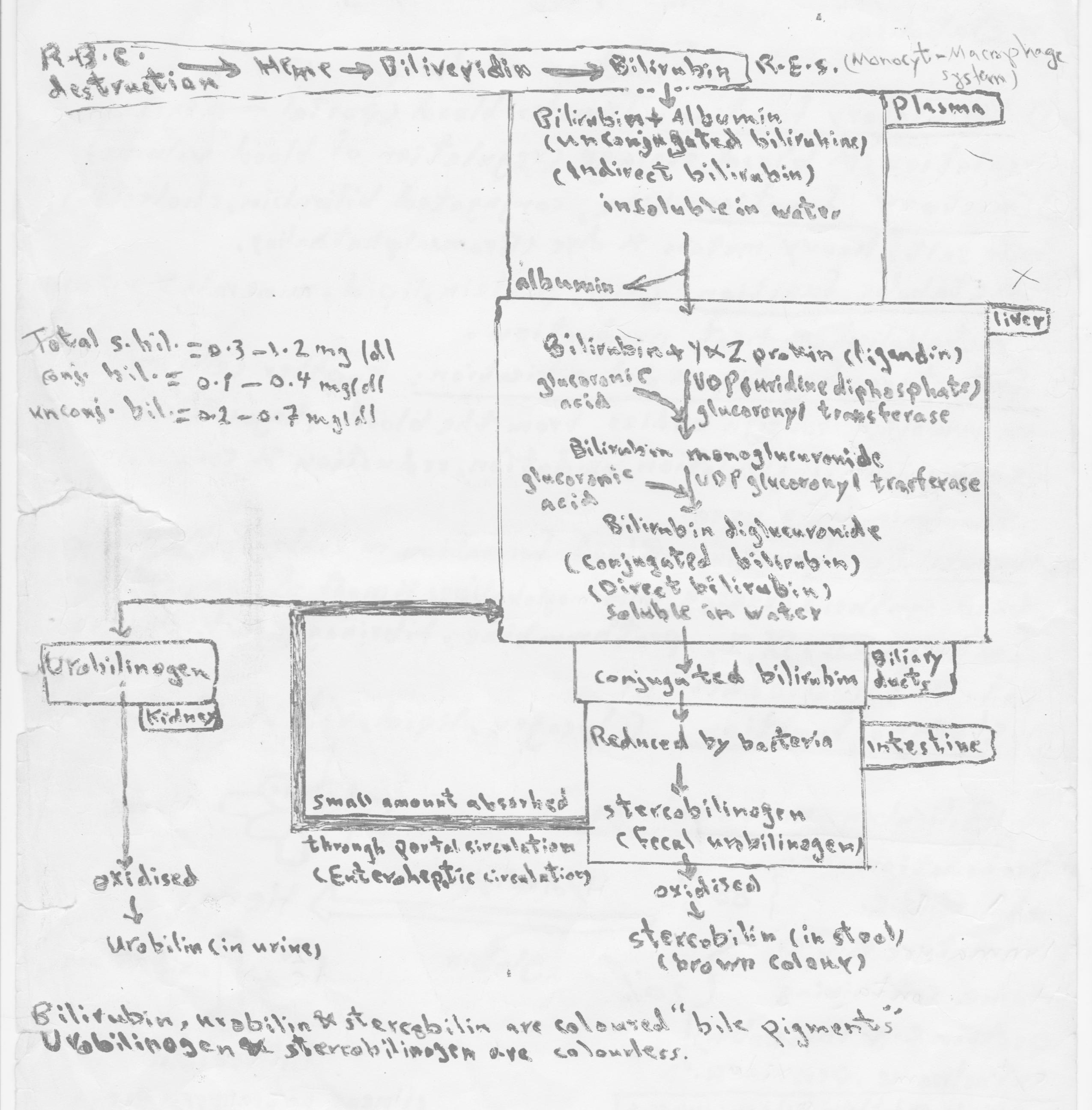 Jaundice (icterns):When the bil. In the blood exceeds 1.2 mg/dl(19 Mmol/L) hyperbilirubinaemia exists, so lead to accumulation of bil. in the blood & diffuse into the tissues which then become yellow & the condition called jaundice or icterus. This may be:Pre-hepatic jaundice (Haemolytic Jaundice):An increase rate of bil. production that exceeds normal excretory capacity like neonatal physiological jaundice, acute & chronic haemolytic anaemia.Hepatic jaundice (Hepatocellular juandice):The normal load of bil. cann't be conjugated &/or exercted by damaged liver cells due conjugated failure, biliary transport failure, hepatocellular necrosis or intrahepatic obstruction. Post –Hepatic jaundice (obstructive jaundice):Reduced biliary flow that conjugated bil. cann't flow into the intestine due to stone, neoplasm, or spasm of biliary canaliculi.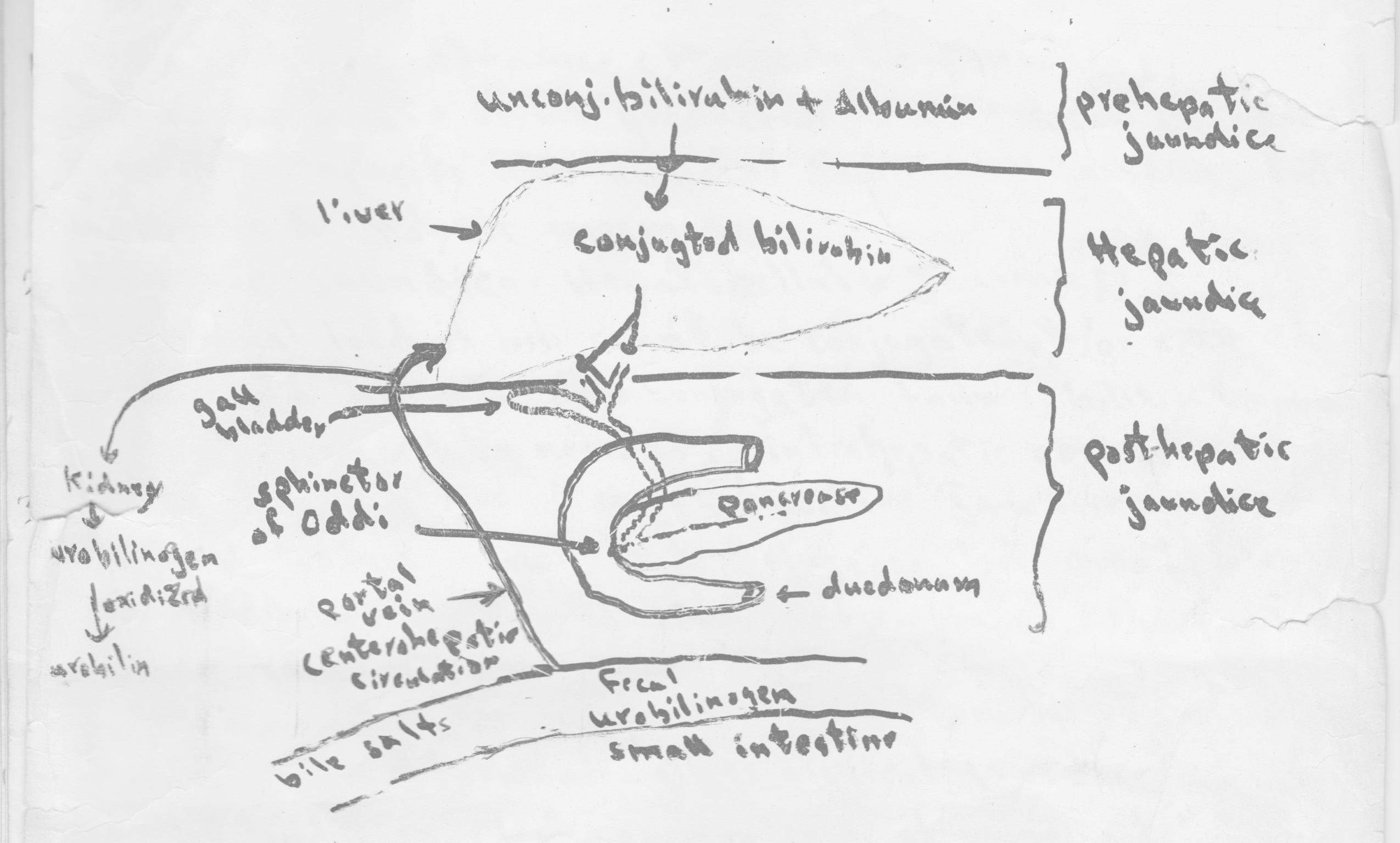 Neonatal physiological jaundice:Transient condition. Most common cause of unconjugated hyper-bilirubinaemia. In first few days of life. It results from an accelerated haemolysis & an immature hepatic system (for uptake, conjugation(reduced activity of UDP glucoronyl transferase), & secretion of bil.). The concentration of unconj. bil. exeeds that which can be tightly bound to albumin, this can lead to production of unbound free unconj. bil. (lipid soluble) & can enter & damage brain cells (neonatal kernicturus) .Inherited hyperbilirubinaemia:Unconjugated hyperbilirubinaemia:Gilbert's disease: common, at any age. Plasma bil. May exceed 3 or 6 mg/dl due to defect in hepatic clearance of bil. Due to either a defect in the uptake of bil. by liver cells or reduced activity of UDP gluronyl transferase enzyme.The Grigler-Najjar syndrom:deficiency of UDP glucuronyl transferase enzyme either partial (type I) or complet (type II). Unconj. bil. may exceed the binding capacity of plasma albumin            kernicturus .Conjugated hyperbilirubinaemia: in both conditions there is a defect in hepatic excretion of conj. bil.             Bile.Dubin – johnson syndrom: bil. appaers in urine. Hepatomegaly & the live is pigmented .Roto syndrom: bil. appears in urine. Hepatomegaly but the liver is not pigmented.                                       Unconj. Bil.                                                        Gilbert's disease                                                                                                                              Grigler- Najjar                                                                                 Syndrom(I&II)    Dub.-   Jon.&                                                                                                                                                                                                 Rotor syndroms                         bile                                           Pathological process in liver disease:They may be present singly or in combination. Liver –cell damage: Viral hepatitis (A,B,C,…….., Delta) . Infectiors mononucolsus.Toxin or drugs such as paracetamol (acetaminophen), carbon tetrachorid or alcohol.Hypoxia & / or congesion such as occur in congestive cardiac failure & shock .Cellular destruction of known or unkown cause.Chronic hepatitis .Secondary to prolonged biliary  obstruction.Tumour deposit .Cholestasis: (impraired secretion of bile)Intrahepatic : a- viral hepatitis b- some druge like chloropromazine (Largectil) c- cholengitis d- biliary atresia e- liver cirhosis f- infiltration of liver (hodgkin's disease, malignancy) g- intrahepatic atresia.Extrahepatic: a- gall stone b- carcinoma of head of pancrease c- fibrosis of bile duct d-external pressure by tumour or glands e- extrahepatic biliary atresia.Reduced –functioning tissue mass:The synthetic and metabolic functions of liver are impaired like in chronic liver damage.The importance of liver function tests: To assess the severity of liver damage. To defferentiate different types of jaundice.To find out the presence of latent liver disease. 